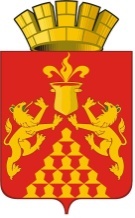 Дума  городского  округа  Красноуральск        седьмого созываРЕШЕНИЕ от   24 января 2022 года  № 360город  КрасноуральскО внесении изменений в Устав городского округа КрасноуральскВ целях приведения Устава городского округа Красноуральск в соответствие с требованиями, предусмотренными Федеральными законамиот 6 октября 2003 года № 131-ФЗ «Об общих принципах организации местного самоуправления в Российской Федерации», от 7 февраля 2011 года № 6-ФЗ «Об общих принципах организации и деятельности контрольно-счетных органов субъектов Российской Федерации и муниципальных образований», учитывая результаты публичных слушаний отраженные в протоколе от 14 января 2022 года и решение постоянной комиссии по законодательству и местному самоуправлению от 21 января 2022 года,  руководствуясь статьей 23 Устава городского округа Красноуральск, Дума городского округа Красноуральск          РЕШИЛА:Внести в Устав городского округа Красноуральск, утверждённый решением Красноуральской городской Думы от 20 мая 2005 года № 156 (с изменениями, внесенными решениями Думы городского округа Красноуральск от  27 апреля 2006 года № 357, от 17 сентября 2007 года № 594, от 11 июля 2008 года № 77, от 11 марта 2009 года № 282, от 24 июля 2009 года № 344, от 29 марта 2010 года № 471, от 15 июля 2010 года № 514, от 30 августа 2010 года № 534, от 06 декабря 2010 года № 581, от 29 сентября 2011 года № 680, от 26 декабря 2011 года № 721, от 29 мая 2012 года № 38, от 31 октября 2012 года № 87, от 23 мая 2013 года № 157, от 03 сентября 2013 года № 198, от 23 декабря 2013 года № 226,  от 07 апреля 2014 года № 264, от 11 ноября 2014 года № 320,  от 30 марта 2015 года № 362,  от 15 сентября 2015 года № 415,  от 31 марта 2016 года № 460, от 30 июня 2016 года № 491, от 29 июня 2017 года № 598, от 21 декабря 2017 года № 62, от 28 апреля 2018 года № 101, от 12 октября 2018 года № 132, от 20 декабря 2018 года № 148, от 28 марта 2019 года № 168, от 28 ноября 2019 года № 214, от 25 июня 2020 года № 240, от 17 декабря 2020 года № 262, от 28 мая 2021 года № 301, 30 сентября 2021 года № 326) следующие изменения:статью 32 изложить в следующей редакции: «Статья 32.Контрольный орган городского округаКонтрольный орган городского округа является постоянно действующим органом внешнего муниципального финансового контроля.Контрольный орган городского округа образуется решением Думы городского округа и подотчетен ей.Контрольный орган городского округа обладает правами юридического лица, организационной и функциональной независимостью и осуществляет свою деятельность самостоятельно в соответствии с Положением о Контрольном органе городского округа, утверждаемым решением Думы городского округа.Деятельность Контрольного органа городского округа не может быть приостановлена, в том числе в связи с досрочным прекращением полномочий Думы городского округа.Правовое регулированиедеятельностиКонтрольного органа городского округа основывается на Конституции Российской Федерации и осуществляется в соответствии Бюджетным кодексом Российской Федерации, Федеральнымзаконом от 6 октября 2003 года № 131-ФЗ «Об общих принципах организации местного самоуправления в Российской Федерации», Федеральным законом от 7 февраля 2011 года № 6-ФЗ «Об общих принципах организации деятельности контрольно-счетных органов субъектов Российской Федерации и муниципальных образований», другими федеральными законами и иными нормативными правовыми актами Российской Федерации, Положением о Контрольном органе городского округа, иными нормативными правовыми актами Думы городского округа. В случаях и порядке, установленных федеральными законами, правовое регулирование организации и деятельности Контрольного органа городского округа осуществляется также законами Свердловской области.Контрольный орган городского округа образуется в составе председателя и аппарата. Председатель Контрольного органа городского округа замещает муниципальную должность.Председатель Контрольного органа городского округа назначается на должность Думой городского округасроком на 5 лет.На должность председателя Контрольного органа городского округа назначаются граждане Российской Федерации, соответствующие следующим квалификационным требованиям:наличие высшего образования;опыт работы в области государственного, муниципального управления, государственного, муниципального контроля (аудита), экономики, финансов, юриспруденции не менее пяти лет;знание Конституции Российской Федерации, федерального законодательства, в том числе бюджетного законодательства Российской Федерации и иных нормативных правовых актов, регулирующих бюджетные правоотношения, законодательства Российской Федерации о противодействии коррупции, Устава Свердловской области, законов Свердловской области и иных нормативных правовых актов Свердловской области, Устава городского округа и иных муниципальных правовых актов применительно к исполнению должностных обязанностей, а также общих требований к стандартам внешнего государственного и муниципального аудита (контроля) для проведения контрольных и экспертно-аналитических мероприятий контрольно-счетными органами субъектов Российской Федерации и муниципальных образований, утвержденных Счетной палатой Российской Федерации.Предложения о кандидатурах на должность председателя Контрольного органа городского округа вносятся в Думу городского округа:председателем Думы городского округа;депутатами Думы городского округа – не менее одной трети от установленного числа депутатов Думы городского округа;главой городского округа;постоянными комиссиямиДумы городского округа.Дума городского округа вправе обратиться в Счетную палату Свердловской области за заключением о соответствии кандидатур на должность председателя Контрольного органа городского округа квалификационным требованиям, установленным Федеральным законом от 7 февраля 2011 года № 6-ФЗ «Об общих принципах организации и деятельности контрольно-счетных органов субъектов Российской Федерации и муниципальных образований» и настоящим пунктом.Порядок рассмотрения кандидатур на должность председателяКонтрольного органа городского округа устанавливается нормативным правовым актом Думы городского округа.Решение о назначении на должность председателя Контрольного органа городского округа принимается большинством голосов от установленной численности депутатов Думы городского округа.В состав аппарата Контрольного органа городского округа входят инспекторы и иные штатные работники Контрольного органа городского округа. Инспекторы Контрольного органа городского округа замещают должности муниципальной службы. Иные штатные работники аппарата Контрольного органа городского округа могут замещать должности муниципальной службы.Структура Контрольного органа городского округа утверждается правовым актом Думы городского округа .Штатная численность Контрольного органа городского округа определяется правовым актом Думы городского округа по представлению председателя Контрольного органа городского округа с учетом необходимости выполнения возложенных законодательством полномочий, обеспечения организационной и функциональной независимости Контрольного органа городского округа в пределах бюджетных ассигнований, предусмотренных на содержание Контрольного органа городского округа.Контрольный орган городского округа осуществляет следующие основные полномочия:организация и осуществление контроля за законностью и эффективностью использования средств местного бюджета, а также иных средств в случаях, предусмотренных законодательством Российской Федерации;экспертиза проектов местного бюджета, проверка и анализ обоснованности его показателей;внешняя проверка годового отчета об исполнении местного бюджета;проведение аудита в сфере закупок товаров, работ и услуг в соответствии с Федеральным законом от 5 апреля 2013 года № 44-ФЗ «О контрактной системе в сфере закупок товаров, работ, услуг для обеспечения государственных и муниципальных нужд»;оценка эффективности формирования муниципальной собственности, управления и распоряжения такой собственностью и контроль за соблюдением установленного порядка формирования такой собственности, управления и распоряжения такой собственностью (включая исключительные права на результаты интеллектуальной деятельности);оценка эффективности предоставления налоговых и иных льгот и преимуществ, бюджетных кредитов за счет средств местного бюджета, а также оценка законности предоставления муниципальных гарантий и поручительств или обеспечения исполнения обязательств другими способами по сделкам, совершаемым юридическими лицами и индивидуальными предпринимателями за счет средств местного бюджета и имущества, находящегося в муниципальной собственности;экспертиза проектов муниципальных правовых актов в части, касающейся расходных обязательств городского округа, экспертиза проектов муниципальных правовых актов, приводящих к изменению доходов местного бюджета, а также муниципальных программ (проектов муниципальных программ);анализ и мониторинг бюджетного процесса в городском округе, в том числе подготовка предложений по устранению выявленных отклонений в бюджетном процессе и совершенствованию бюджетного законодательства Российской Федерации;проведение оперативного анализа исполнения и контроля за организацией исполнения местного бюджета в текущем финансовом году, ежеквартальное представление информации о ходе исполнения местного бюджета, о результатах проведенных контрольных и экспертно-аналитических мероприятий в Думу городского округа и главе городского округа;осуществление контроля за состоянием муниципального внутреннего и внешнего долга;оценка реализуемости, рисков и результатов достижения целей социально-экономического развития городского округа, предусмотренных документами стратегического планирования городского округа, в пределах компетенции Контрольного органа городского округа;участие в пределах полномочий в мероприятиях, направленных на противодействие коррупции;иные полномочия в сфере внешнего муниципального финансового контроля, установленные федеральными законами, законами Свердловской области, настоящим Уставом и нормативными правовыми актами Думы городского округа.Контрольный орган городского округаучреждает ведомственные награды и знаки отличия, утверждает положения об этих наградах и знаках, их описания и рисунки, порядок награждения.Финансовое обеспечение деятельности Контрольного органа городского округа осуществляется за счет средств бюджета городского округа и на основании бюджетной сметы.Должностным лицам Контрольного органа городского округа гарантируются денежное содержание (вознаграждение), ежегодные оплачиваемые отпуска (основной и дополнительные), профессиональное развитие, в том числе получение дополнительного профессионального образования, а также другие меры материального и социального обеспечения, установленные для лиц, замещающих муниципальные должности и должности муниципальной службы городского округа Красноуральск.Председателю Контрольного органа городского округа предоставляются меры по материальному и социальному обеспечению установленные длялиц, замещающих  должностьдепутата Думы городского округа.Инспекторам и иным работникам Контрольного органа городского округа предоставляются меры по материальному и социальному обеспечению, предусмотренные для муниципальных служащих.».Направить настоящее Решение на государственную регистрацию в Главное управление Министерства юстиции Российской Федерации по Свердловской области.После получения уведомления о включении сведений о внесении изменений в Устав городского округа Красноуральск в государственный реестр уставов муниципальных образований Свердловской области опубликовать настоящее Решение в газете «Красноуральский рабочий» и разместить на официальном сайте Думы городского округа Красноуральск в информационно-телекоммуникационной сети Интернет (http://www.dumakrur.ru).Настоящее Решение вступает в силу со дня его официального опубликования.Контроль исполнения настоящего Решения возложить на постоянную комиссию по законодательству и местному самоуправлению Думы городского округа Красноуральск.Председатель Думы                                                                                                                                    городского округа Красноуральск                                                 А.В. МедведевГлава городского округа Красноуральск                                             Д.Н. Кузьминых 